Kurash SergiiExperience:Documents and further information:https://www.crewplanet.eu/v2/en/seaman/startPage/showPosition applied for: MasterDate of birth: 31.03.1974 (age: 43)Citizenship: UkraineResidence permit in Ukraine: YesCountry of residence: UkraineCity of residence: OdessaPermanent address: OdessaContact Tel. No: +38 (050) 815-52-25E-Mail: skurash@live.comSkype: skurashU.S. visa: Yes. Expiration date 20.04.2020E.U. visa: NoUkrainian biometric international passport: Not specifiedDate available from: 01.09.2018English knowledge: ExcellentMinimum salary: 8700 $ per month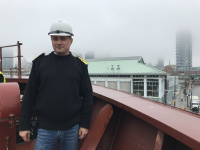 PositionFrom / ToVessel nameVessel typeDWTMEBHPFlagShipownerCrewingMaster13.11.2016-07.04.2017BRANTBulk Carrier30,777STX Man B&W 6S46MC-C7,200KW / 9,655CyprusCanfornavNavarone S.A.Master27.01.2016-26.06.2016BLUEWINGBulk Carrier26,747HHM Man B&W6,504KW / 8,722CyprusCanfornavNavarone S.A.Master22.06.2015-10.11.2015BLACKYBulk Carrier30,801STX Man B&W 6S46MC-C7,200KW / 9,655CyprusCanfornavNavarone S.A.